Publicado en Sigüenza el 02/04/2019 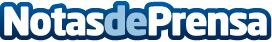 Este sábado, proyección de 'Manon', en 'Vive la Ópera en Sigüenza' Será a las 19 horas, con entrada gratuita. La grabación se realizó en el Gran Teatro del Liceo, en junio de 2007. La obra, como todas las anteriores, será comentada de manera previa por Zoila Paradela. Y, al final del acto se servirá una copita de cava para todos los asistentes, por cortesía de AES, la Asociación de Empresarios de Sigüenza. Esta iniciativa cultural cuenta con el apoyo del Ayuntamiento de Sigüenza desde su inicio, hace ahora poco más de tres añosDatos de contacto:Ayuntamiento de SigüenzaNota de prensa publicada en: https://www.notasdeprensa.es/este-sabado-proyeccion-de-manon-en-vive-la Categorias: Artes Escénicas Música Castilla La Mancha Patrimonio http://www.notasdeprensa.es